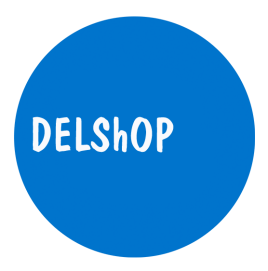 ДЕЛШОП- Скопје има потреба од :Управител/Раководител за управување со деловна зградаПотребни квалификации:ВСС Претходно работно искуство минимум 5 години со управување на зграда.Познавање на англиски јазик ќе се смета за предностПознавање на работа со компјутериЗадолжително поседување на возачка дозвола Б-категоријаКомуникациски вештини, самоиницијативност, одржување фокус и висок степен на точностОдговорности и задачи:Управување/раководење со одржувањето на зградатаНадгледување на целиот персонал во објектот (чувари, техничари,итн.) и надворешни изведувачи.Контролирање на активностите како распределба на паркинг простор, чистотата, отстранување на отпад, безбедност на зградата итн.Вршење на рутинско одржување на објектот и поправки по потреба.Подготовка на објектот за работа при променливи временски услови.Соработка со сопствениците на објектот и повисокото раководство за буџетирање за потребите на објектитеГрижа за постојано функционирање на сите енергетските приклучоци.Грижа за постојано функционирање на целата опрема во зградата, лифтовите, врати, електричната опрема, клими итн.Заинтересираните кандидати треба да ги достават своите апликации на ristova.hr@gmail.com со  назнака Управител/Раководител за управување со деловна зграда најкасно до 28.01.2022 година.Одбраните кандидати ќе бидат контактирани телефонски.